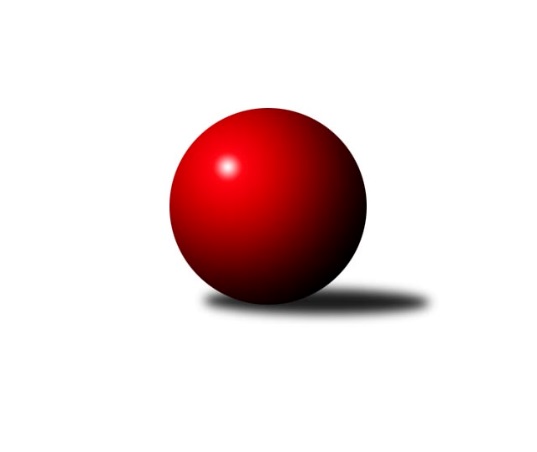 Č.20Ročník 2013/2014	28.3.2014Nejlepšího výkonu v tomto kole: 1649 dosáhlo družstvo: KK Lipník nad Bečvou ˝B˝Okresní přebor Nový Jičín 2013/2014Výsledky 20. kolaSouhrnný přehled výsledků:TJ Spartak Bílovec˝B˝	- KK Lipník nad Bečvou ˝B˝	4:6	1616:1649		27.3.Kelč˝B˝	- TJ Frenštát p.R. ˝B˝	8:2	1530:1503		27.3.TJ Zubří ˝B˝	- TJ Nový Jičín˝B˝	8:2	1621:1396		28.3.Tabulka družstev:	1.	KK Lipník nad Bečvou ˝B˝	20	14	2	4	134 : 66 	 	 1545	30	2.	TJ Zubří ˝B˝	20	13	1	6	131 : 69 	 	 1596	27	3.	TJ Spartak Bílovec˝B˝	20	10	0	10	98 : 102 	 	 1531	20	4.	TJ Frenštát p.R. ˝B˝	20	9	1	10	93 : 107 	 	 1459	19	5.	Kelč˝B˝	20	9	0	11	80 : 120 	 	 1456	18	6.	TJ Nový Jičín˝B˝	20	3	0	17	64 : 136 	 	 1431	6Podrobné výsledky kola:	 TJ Spartak Bílovec˝B˝	1616	4:6	1649	KK Lipník nad Bečvou ˝B˝	Miloš Šrot	 	 232 	 191 		423 	 2:0 	 406 	 	206 	 200		Jiří Kolář	Jaroslav Černý	 	 214 	 190 		404 	 0:2 	 410 	 	188 	 222		Jana Kulhánková	Antonín Fabík	 	 201 	 208 		409 	 2:0 	 408 	 	207 	 201		Martin Sekanina	Emil Rubač	 	 195 	 185 		380 	 0:2 	 425 	 	219 	 206		Jaroslav Kopparozhodčí: Nejlepší výkon utkání: 425 - Jaroslav Koppa	 Kelč˝B˝	1530	8:2	1503	TJ Frenštát p.R. ˝B˝	Jiří Janošek	 	 198 	 196 		394 	 2:0 	 376 	 	192 	 184		Tomáš Hromada	Josef Chvatík	 	 165 	 190 		355 	 0:2 	 378 	 	189 	 189		Tomáš Binek	Martin Jarábek	 	 207 	 178 		385 	 2:0 	 381 	 	169 	 212		Miroslav Makový	Jan Mlčák	 	 201 	 195 		396 	 2:0 	 368 	 	179 	 189		Jiří Petrrozhodčí: Nejlepší výkon utkání: 396 - Jan Mlčák	 TJ Zubří ˝B˝	1621	8:2	1396	TJ Nový Jičín˝B˝	Jan Krupa ml.	 	 194 	 201 		395 	 2:0 	 337 	 	166 	 171		Jaroslav Riedel	Libor Vančura	 	 185 	 207 		392 	 0:2 	 406 	 	184 	 222		Ján Pelikán	Štěpán Krůpa	 	 214 	 188 		402 	 2:0 	 290 	 	138 	 152		Eva Birošíková	Jiří Křenek	 	 201 	 231 		432 	 2:0 	 363 	 	202 	 161		Jiří Plešek *1rozhodčí: střídání: *1 od 51. hodu Jan SchwarzerNejlepší výkon utkání: 432 - Jiří KřenekPořadí jednotlivců:	jméno hráče	družstvo	celkem	plné	dorážka	chyby	poměr kuž.	Maximum	1.	Jiří Křenek 	TJ Zubří ˝B˝	406.28	280.4	125.9	4.3	6/6	(432)	2.	Roman Janošek 	TJ Zubří ˝B˝	404.00	286.0	118.0	8.1	4/6	(429)	3.	Jan Krupa ml. 	TJ Zubří ˝B˝	403.24	281.8	121.5	5.6	5/6	(431)	4.	Jaroslav Pavlát 	TJ Zubří ˝B˝	402.58	277.1	125.5	6.3	6/6	(426)	5.	Antonín Fabík 	TJ Spartak Bílovec˝B˝	400.33	280.2	120.1	6.9	5/6	(423)	6.	Jaroslav Koppa 	KK Lipník nad Bečvou ˝B˝	399.85	275.2	124.7	5.6	6/6	(430)	7.	Jaroslav Jurka 	TJ Zubří ˝B˝	397.25	275.0	122.3	7.3	6/6	(426)	8.	Josef Šturma 	TJ Zubří ˝B˝	395.36	277.3	118.0	7.7	5/6	(415)	9.	Vlastimila Kolářová 	KK Lipník nad Bečvou ˝B˝	394.25	273.9	120.4	8.2	5/6	(413)	10.	Emil Rubač 	TJ Spartak Bílovec˝B˝	393.48	279.3	114.2	8.4	6/6	(448)	11.	Jaroslav Černý 	TJ Spartak Bílovec˝B˝	392.56	278.2	114.4	7.4	6/6	(429)	12.	Libor Vančura 	TJ Zubří ˝B˝	392.32	282.0	110.3	10.2	5/6	(417)	13.	Jan Špalek 	KK Lipník nad Bečvou ˝B˝	389.38	277.1	112.3	8.6	5/6	(434)	14.	Jiří Petr 	TJ Frenštát p.R. ˝B˝	384.37	265.9	118.5	10.9	6/6	(410)	15.	Jan Schwarzer 	TJ Nový Jičín˝B˝	384.22	268.7	115.6	10.4	5/6	(415)	16.	Jana Kulhánková 	KK Lipník nad Bečvou ˝B˝	383.65	270.4	113.2	9.7	4/6	(419)	17.	Miroslav Makový 	TJ Frenštát p.R. ˝B˝	382.23	271.9	110.3	9.7	6/6	(442)	18.	Tomáš Richtar 	Kelč˝B˝	382.17	269.3	112.9	9.1	6/6	(422)	19.	Martin Sekanina 	KK Lipník nad Bečvou ˝B˝	380.87	272.6	108.3	9.1	5/6	(410)	20.	Jiří Kolář 	KK Lipník nad Bečvou ˝B˝	380.69	275.5	105.2	10.5	6/6	(415)	21.	Marie Pavelková 	Kelč˝B˝	380.08	270.0	110.1	9.1	5/6	(420)	22.	Ján Pelikán 	TJ Nový Jičín˝B˝	379.08	267.6	111.5	9.6	5/6	(434)	23.	Tomáš Binek 	TJ Frenštát p.R. ˝B˝	377.97	269.4	108.6	8.4	6/6	(431)	24.	Miloš Šrot 	TJ Spartak Bílovec˝B˝	368.82	266.7	102.1	10.0	6/6	(429)	25.	Jaroslav Riedel 	TJ Nový Jičín˝B˝	367.17	266.8	100.4	12.9	6/6	(394)	26.	Martin Jarábek 	Kelč˝B˝	359.49	260.0	99.5	14.0	6/6	(410)	27.	Radek Chovanec 	TJ Nový Jičín˝B˝	357.13	263.3	93.9	11.3	4/6	(373)	28.	Ota Beňo 	TJ Spartak Bílovec˝B˝	355.13	263.5	91.6	13.9	4/6	(380)	29.	Tomáš Hromada 	TJ Frenštát p.R. ˝B˝	345.60	253.3	92.3	13.6	5/6	(379)	30.	Tomáš Polášek 	TJ Nový Jičín˝B˝	342.05	255.3	86.8	15.2	5/6	(360)	31.	Zdeněk Sedlář 	Kelč˝B˝	338.17	239.1	99.1	12.4	6/6	(359)	32.	Jiří Plešek 	TJ Nový Jičín˝B˝	336.18	243.3	92.9	14.1	5/6	(377)	33.	Pavel Hedviček 	TJ Frenštát p.R. ˝B˝	299.33	220.9	78.4	20.0	6/6	(354)		Jaromír Matějek 	TJ Frenštát p.R. ˝B˝	416.67	279.5	137.2	8.0	2/6	(449)		Jana Hrňová 	TJ Nový Jičín˝B˝	401.00	259.0	142.0	4.0	1/6	(401)		Jiří Janošek 	Kelč˝B˝	398.80	275.6	123.2	5.8	1/6	(427)		Ján Pelikán 	TJ Nový Jičín˝B˝	396.00	273.0	123.0	8.0	1/6	(396)		Dušan Cibulec 	TJ Zubří ˝B˝	393.00	278.5	114.5	8.0	1/6	(399)		Jiří Ondřej 	TJ Zubří ˝B˝	392.42	267.8	124.7	8.4	3/6	(409)		Jaroslav Pavlíček 	TJ Zubří ˝B˝	390.00	283.0	107.0	15.0	1/6	(390)		Radek Lankaš 	KK Lipník nad Bečvou ˝B˝	387.00	270.0	117.0	7.0	1/6	(387)		Štěpán Krůpa 	TJ Zubří ˝B˝	383.00	276.5	106.5	13.5	1/6	(402)		Jan Mlčák 	Kelč˝B˝	382.86	275.9	107.0	8.1	3/6	(435)		Josef Chvatík 	Kelč˝B˝	356.33	260.3	96.0	13.7	3/6	(368)		Jiří Dvořák 	TJ Spartak Bílovec˝B˝	343.00	243.3	99.7	12.7	3/6	(371)		Ladislav Mandák 	KK Lipník nad Bečvou ˝B˝	331.50	254.0	77.5	18.0	2/6	(362)		Eva Birošíková 	TJ Nový Jičín˝B˝	323.78	247.6	76.2	16.6	3/6	(394)		Radomír Koleček 	Kelč˝B˝	322.00	225.0	97.0	14.0	1/6	(322)		Zdeněk Zouna 	TJ Frenštát p.R. ˝B˝	306.75	227.5	79.3	20.4	3/6	(348)		Jana Pelikánová 	TJ Nový Jičín˝B˝	235.00	188.0	47.0	28.0	1/6	(235)Sportovně technické informace:Starty náhradníků:registrační číslo	jméno a příjmení 	datum startu 	družstvo	číslo startu
Hráči dopsaní na soupisku:registrační číslo	jméno a příjmení 	datum startu 	družstvo	Program dalšího kola:Nejlepší šestka kola - absolutněNejlepší šestka kola - absolutněNejlepší šestka kola - absolutněNejlepší šestka kola - absolutněNejlepší šestka kola - dle průměru kuželenNejlepší šestka kola - dle průměru kuželenNejlepší šestka kola - dle průměru kuželenNejlepší šestka kola - dle průměru kuželenNejlepší šestka kola - dle průměru kuželenPočetJménoNázev týmuVýkonPočetJménoNázev týmuPrůměr (%)Výkon11xJiří KřenekZubří B43211xJiří KřenekZubří B111.743212xJiří KřenekZubří B43212xJiří KřenekZubří B111.74327xJaroslav KoppaLipník B4258xJaroslav KoppaLipník B109.314253xMiloš ŠrotBílovec B4232xMiloš ŠrotBílovec B108.794237xJana KulhánkováLipník B4109xJana KulhánkováLipník B105.454108xAntonín FabíkBílovec B4095xAntonín FabíkBílovec B105.19409